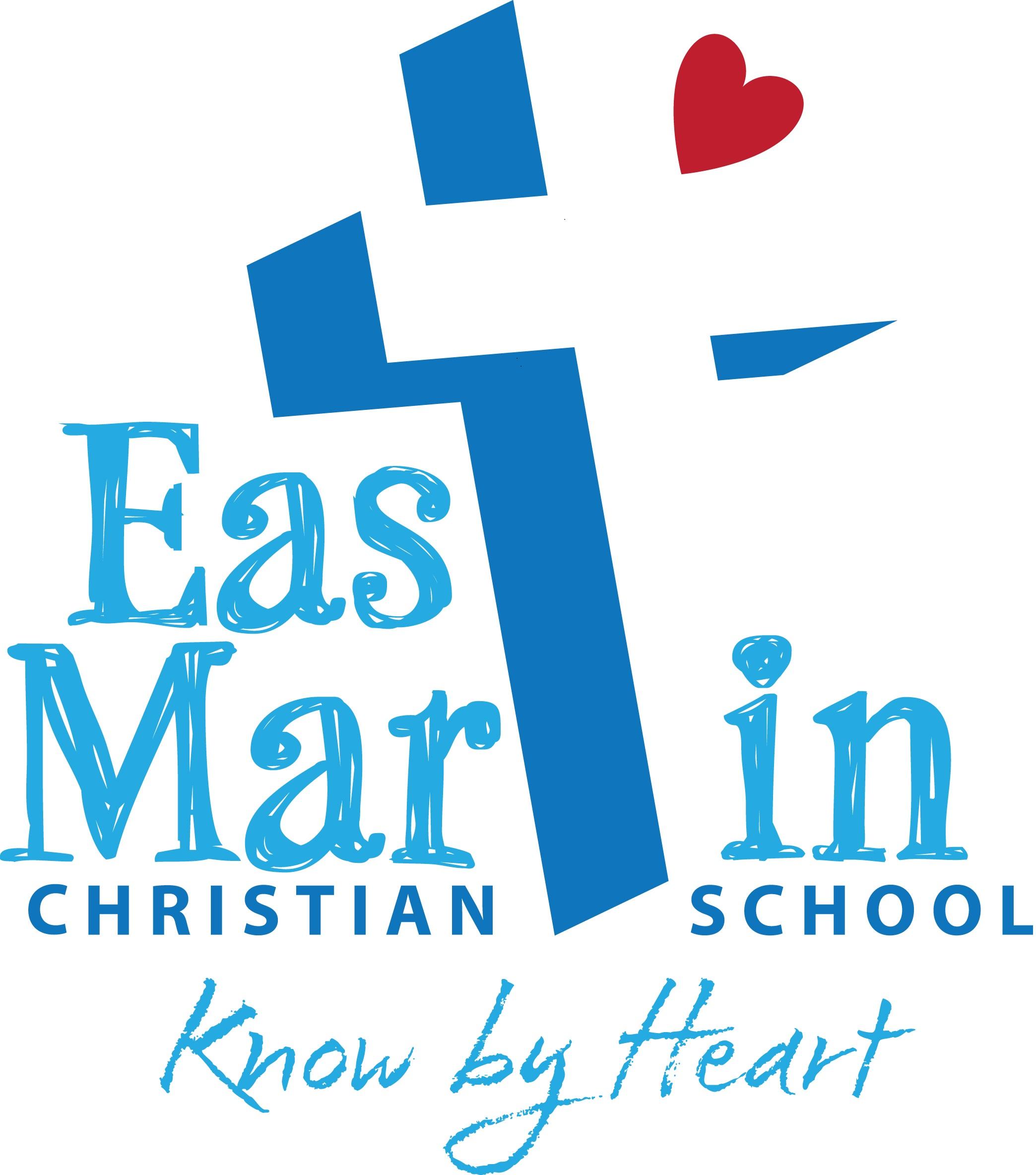 Application for Employment   (please print)Position Applying for ______________________________________    Date _______________Name __________________________________________________  Phone ______________Address _____________________________________________________________________                   number and street                          city                                  state              zipInformation you may wish to provide:Church (denomination) affiliation  _________________________________________________Record of TrainingRecord of ExperienceReferencesProfessionalPersonalPastorState why you wish to apply for a position at East Martin Christian School or Discovery Christian Child Development Center.____________________________________________________________________________________________________________________________________________________________________________________________________________________________________________________________________________________________________________________________________________________________________________________________________________________________________________________________________________________________________________________________________________________________________________________________________________________________________________________________________________________________________________What gifts, talents, or other attributes do you feel you would bring to EMCS or Discovery Christian?_____________________________________________________________________________________________________________________________________________________________________________________________________________________________________________________________________________________________________________________________________________________East Martin Christian School does not discriminate on the basis of gender, race, color, or ethnic origin.Please send completed application and a copy of your resume to:East Martin Christian SchoolAttention:  Lisa Leep                                                                                              Office@EastMartin.orgFax # (269) 672-5736Name & Location (city, state/province) of school from which you graduatedWas this aChristian School?How long did you attend?Date of graduationElementarySchoolSecondarySchoolName & Location (city, state/province)of schools you attendedHow long did you attend?Date of graduationDegree receivedCollege or UniversityCollege or UniversityCollege or UniversityCollege or UniversityName and Location of organizationin which you were employed (most recent first)AssignmentDates you were employed thereNameAddressCity, StateZipPhoneOccupationEmail address for aboveEmail address for aboveNameAddressCity, StateZipPhoneOccupationEmail address for aboveEmail address for aboveNameAddressCity, StateZipPhoneOccupationEmail address for above